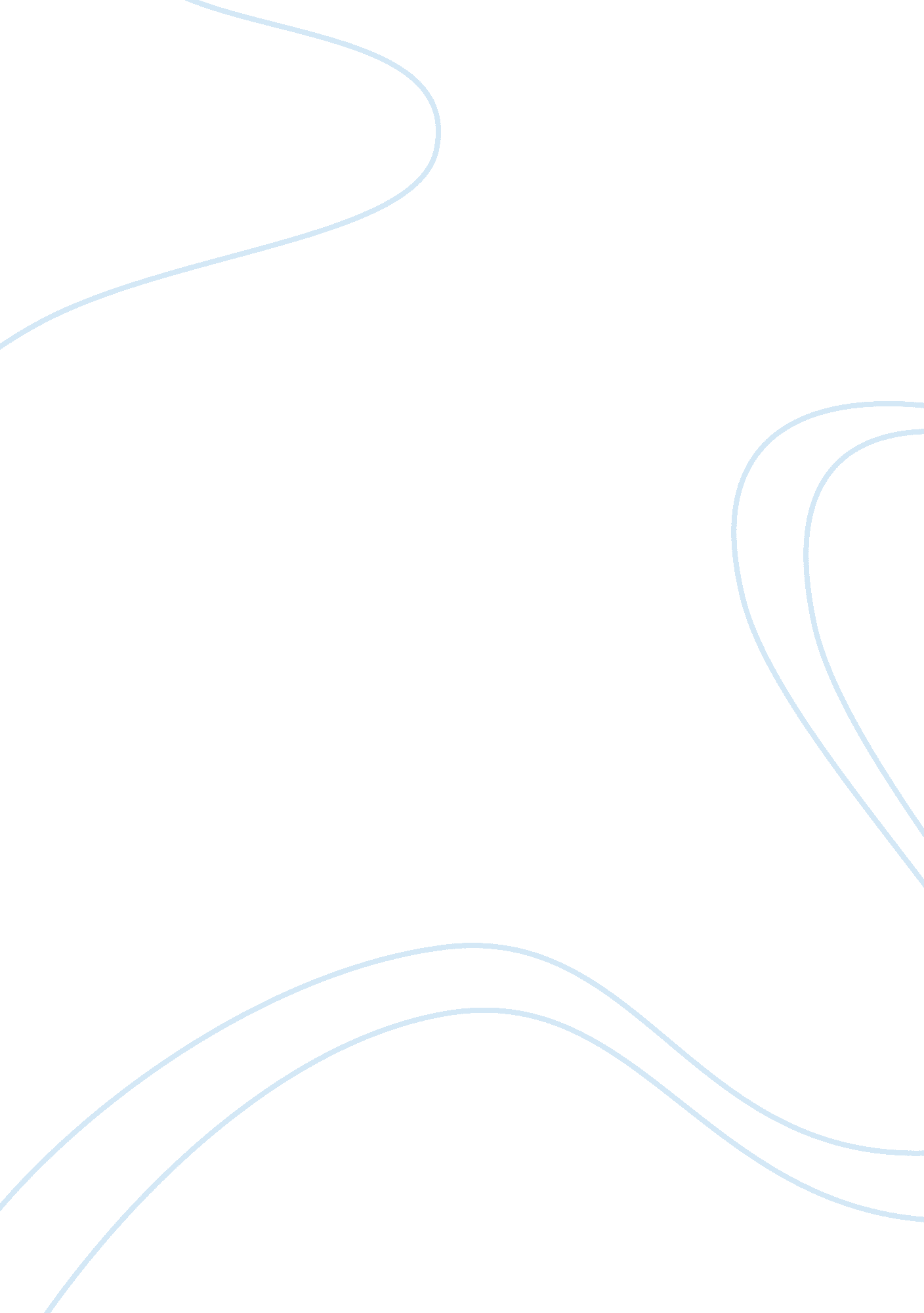 AbhijnanasakuntalamLiterature, Drama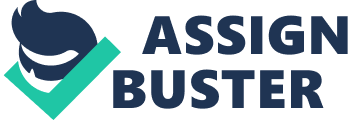 2001 King’s painting of Sakuntala Or, the dramatic function of ring in Abhijnana Shakuntalam 2002 Discuss the nature and relevance of curse in Abhijnana Shakuntalam Or, “ The two worlds of the play, the green world of the woods and the glided world of the royal court, are never reconciled. Discuss Abhijnana Shakuntalam in the light of the above statement. 2003 In the character of Duhsanta Kalidasa subjects the ideal of the ‘ hero’ and the ideal of kingship to ironic scrutiny. Do you agree? Give a reasoned answer. 2004 Critically comment on: The significance of the prologue in Abhijnana Shakuntalam. Or Madhavya, the court jester 2005 Critically examine the representation of female sexuality and motherhood in Abhijnana Shakuntalam. 2006 Critically examine the representation of female sexuality and motherhood in Abhijnana Shakuntalam. Or, Abhijnana Shakuntalam is a celebration of romantic life, where the Woman before she is acknowledged as a wife, exercises the freedom ‘ to choose and to act’. Do you agree? Discuss. 2007 Write a note on Sringara Rasa in Indian drama. 2008 “ It looks as if you turned the penance grove into a pleasure garden. Kalidasa explores the dramatic tension between tha ascetic and erotic elements in Abhijnana Shakuntalam. Discuss. Or, discuss the nature and relevance of the curse in Abhijnana Shakuntalam. 2009 Critically comment on: Madhavya Or, the recognition scene in Abhijnana Shakuntalam. Discuss the significance of the depiction of ‘ nature’ in Abhijnana Shakuntalam. Or, Abhijnana Shakuntalam is a dramatization of the conflicts of the private and the public and of desire and duty. Discuss. 2010 Discuss the absence of tragedy in Abhijnana Shakuntalam. 2011 “ Why are you out to sully your family’s honour, and to make me folly. You are like a river that crumbles its banks to muddy its crystal stream.. Critically comment on king Duhsanta’s judgement in Act V of Abhijnana Shakuntalam. Or, analyse the function of the sub-plot of ‘ the curse and the ring’ that Kalidasa introduces in Abhijnana Shakuntalam. 